Compte Rendu CMN Athlétisme9 juillet 2020 en Visio Présents :UNSS :Philippe DEKEYSER			Directeur des Sports UNSSUNSS JO :Jean-Luc MARTINÉmilie CAZÉMagalie DEROUICHEFFA :Didier VAREECKEGilles BEULAIGNEGilles FOLLEREAUBénédicte ROZE.Délégués techniques UNSS :Didier DONNETTEHélène FALCONPhilippe GONZALEZEmmanuel BEDUBernard QUINCYRéférent sport partagé :Ludovic BUANECRéférent FFA :André OLIVEExcusé :Fred MoutardeDécisions en préambule Les deux fédérations ont décidé :D’établir un rythme régulier de réunion entre elles.Harmoniser des calendriersDe faire des réunions techniques régulières – Réunion notamment avec la CNJDe travailler sur la Convention 2021 et son renouvellement (vers Paris 2024)Première date envisagée avant les vacances de ToussaintJeunes officiels Intervention Jean Luc MARTINPlusieurs points : Demande de la CMN JO de partager les outils avec accès à la plateforme FFA. Présentation des outils UNSS : registre questionnaire OPUSS 2 et le nouveau Glide La FFA ne voit pas d’inconvénient d’ouvrir sa plateforme de ressources aux professeurs d’EPS, cela devra être reprécisé dans la prochaine convention.Demande de réorganiser les séminaires de profs EPS référents JO avec leurs homologues FFA pour échanger et harmoniser les pratiques Les 2 fédérations devront se mettre d’accord sur les modalités d’organisation et de prise en charge financière, sachant qu’il sera difficile de faire cela sur le temps scolaire. Demande d’inviter un membre de la CNJ sur chaque CF athlétisme UNSS pour venir superviser les JO.L’UNSS ne voit pas d’inconvénient et la FFA s’engage également à inviter un référent JO UNSS sur une finalité nationale.La CMN JO Athlé envoie la dernière version de leur livret.Cross-countryDate du CF :  20 mars 2020 Académie d’Amiens Cette date est exceptionnelle.Elle permet de se donner du temps / la crise sanitaire.La FFA souligne le fait de vraiment harmoniser nos calendriers à chaque niveaux (départemental au national) les CMD et CMR ont ce rôle.Modification de la Fiche Sport (FS)3 modificationsLes championnats de France UNSS de cross - country ont une distinction « Excellence » et « Établissement » Un athlète ne pourra participer qu’à un seul des trois championnats Établissements ou Excellence.Les minimes de lycées courent avec les cadets et les cadets de collège courent avec les minimes.Le calcul se fait à la somme des places par catégorie.Discussion sur l’harmonisation des distances en cross entre FFA et UNSS.Il est convenu que les délégués techniques proposeront une fourchette de distance pour chaque catégorie, elle permettra de s’adapter soit aux parcours, mais également à la période du championnat plus ou moins éloignée des phases finales nationales (Unss et FFA)Présentation par Ludovic Buanec du format Sport Partagé crossCf docDécision devant ce nouveau projet. Il sera à tester en amont sur les territoires.Concernant le projet Goélette. Il restera une épreuve régionale.L’accueil des personnes en grande situation de handicap / hébergement est notamment compliqué pour l’organisateur du CF.Athlétisme indoorPas de modification de la fiche sport et du registre des épreuves. Date du CF indoor :  le 22 janvier à RennesAthlétisme RelaisPas de modification de la fiche sport et du registre des épreuves. Date prévue du CF : le 14 et 15 mai 2021 à BourgesAthlétisme CollègesDate CF Collèges : 8 au 11 juin 2021 DreuxPas de modification de la FS mais 1 modification du règlement dans la Brochure :Modification du registre d’épreuves Athlétisme LycéesDate CF : 2 au 4 juin 2021 à PoitiersPas de modification de la FS mais 2 modifications du règlement dans la brochure :Uniquement pour les championnats de France UNSS Etablissement Chaque équipe doit présenter au moins un athlète dans 4 groupes d’épreuves sur 5 (Pour être classée, toute équipe en Etablissement devra être représentée dans au moins 4 groupes athlétiques : (Vitesse – Haies – Distances – Sauts – Lancers) + le Relais)Modification du registre d’épreuvesOpération Graines d’athlètesRappel l’opération Graines d’athlètes est un partenariat entre les 2 fédérations, différentes raisons ont fait qu’aucune des 3 éditions n’a pu être menée pleinement.Toutefois le travail engagé l’année passée notamment sur la refonte du format en 3 étapes (Etablissements-Territoires National) peut être opérationnel dès la rentrée. Il sera proposé aux associations sportives dès septembre pour un travail en interne (d’autant plus si les consignes sanitaires limitent les rencontres). Une plateforme de retour des résultats sera élaborée durant l’été par l’UNSS.Les réunions prochaines reparleront de ce thème et notamment de sa finalité nationale.InternationalA l’heure actuelle, nous n’avons pas connaissance en ce qui concerne l’ISF de l’annulation ou du report du Cross 2020.En ce qui concerne les Gymnasiades de Pékin, le report sur 2021. Le contact avec Philippe LEYNIER de la FFA permet en amont de prévoir pour celle-ci les attributions financières. Elles devront être validés par la FFA, lors de l’élaboration de la prochaine convention FFA/UNSS.Les Gymnasiades en France et notamment en Normandie et les actions régionales seront également à travailler conjointement.Questions diversesQuestion sur le parcours sup et son devenir. L’UNSS fait partie du groupe de travail avec le ministère. Travaux interrompus / COVID Demande sur le sport partagé et l’UNSS Ludo BUANEC précise qu’il dispose de modèles d’organisation / athlétisme et le sport partagé. Une réunion dans l’année sera nécessaire pour une présentation de ces formats et d’une mise en place future.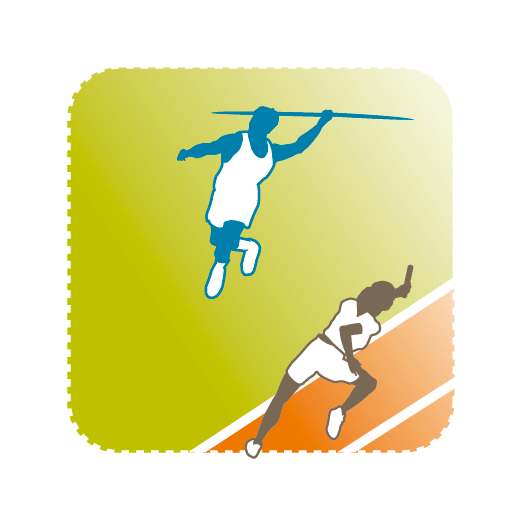 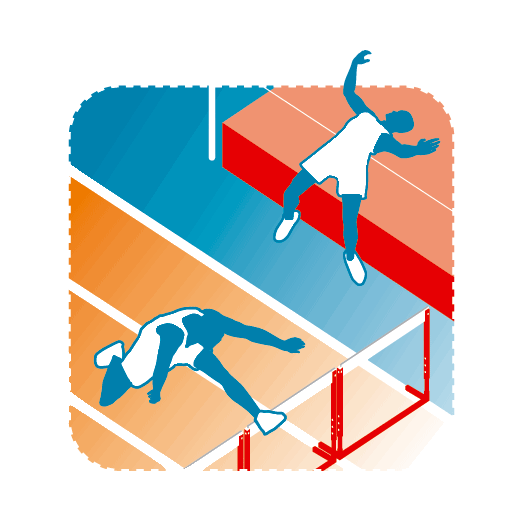 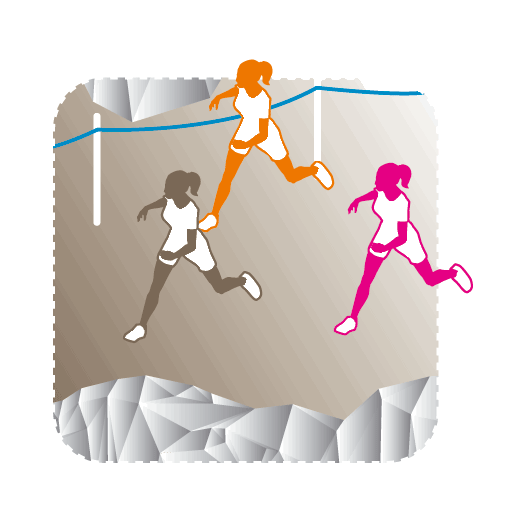 BFBGMFMGCFCGGroupe 150m50m80m120m80m120m80m120m80m120mGroupe 250m Haies(65)50m Haies(65)50m – 80mHaies (76)200m Haies (76)80m – 100m Haies (84)200m Haies (76)Groupe 31000m1000m1000m1000m1000m1000mGroupe 4HauteurLongueurPercheTriple-BondHauteurLongueurPercheTriple-BondHauteurLongueurPercheTriple-SautHauteurLongueurPercheTriple-SautHauteurLongueurPercheTriple-SautHauteurLongueurPercheTriple-SautGroupe 5Poids 2kgDisque 600gJavelot 400gMarteau 2kgPoids 3kgDisque 1kgJavelot 500gMarteau 3kgPoids 3kgDisque 800gJavelot 500gMarteau 3kgPoids 4kgDisque 1,250 Javelot 600gMarteau 4 kgPoids 3kgDisque 1kgJavelot 500g Marteau 3kgPoids 5kgDisque 1,500Javelot 700gMarteau 5kgRelais4 x 60m4 x 60m4 x 60m4 x 60mMFMGCFCGJFJGSFSGGroupe 1100 m100 m100 m100 m100 m100 m100 m100 mGroupe 1200 m200 m200 m200 m200 m200 mGroupe 1400 m400 m400 m400 m400 m400 mGroupe 2100 m H0,76110 m H0,91100 m H0,84100 m H0,99100 m H0,84110 m H1,06Groupe 2240 m H0,76240 m H0,76240 m H0,76240 m H0,91240 m H0,76240 m H0,91Groupe 2400 m H0,76400 m H0,84400 m H0,76400 m H0,91400 m H0,76400 m H0,91Groupe 3800 m800 m800 m800 m800 m800 mGroupe 31500 m1500 m1500 m1500 m1500 m1500 mGroupe 4HauteurHauteurHauteurHauteurHauteurHauteurHauteurHauteurGroupe 4LongueurLongueurLongueurLongueurLongueurLongueurLongueurLongueurGroupe 4PerchePerchePerchePerchePerchePerchePerchePercheGroupe 4Triple SautTriple SautTriple SautTriple SautTriple SautTriple SautTriple SautTriple SautGroupe 5Poids3kgPoids4kgPoids3kgPoids5kgPoids4kgPoids6kgPoids4kgPoids 7,260kgGroupe 5Disque 0,8kgDisque 1,25 kgDisque1kgDisque1,5kgDisque1kgDisque 1,750kgDisque1kgDisque2kgGroupe 5Javelot 0,5kgJavelot 0,6kgJavelot 0,5kgJavelot 0,7kgJavelot 0,6kgJavelot 0,8kgJavelot 0,6kgJavelot 0,8kgGroupe 5Marteau3kgMarteau4kgMarteau3kgMarteau5kgMarteau4kgMarteau6kgMarteau4kgMarteau7,260kgRelais4 x 100 m4 x 100 m4 x 100 m4 x 100 m4 x 100 m4 x 100 m4 x 100 m4 x 100 m